Проект Дома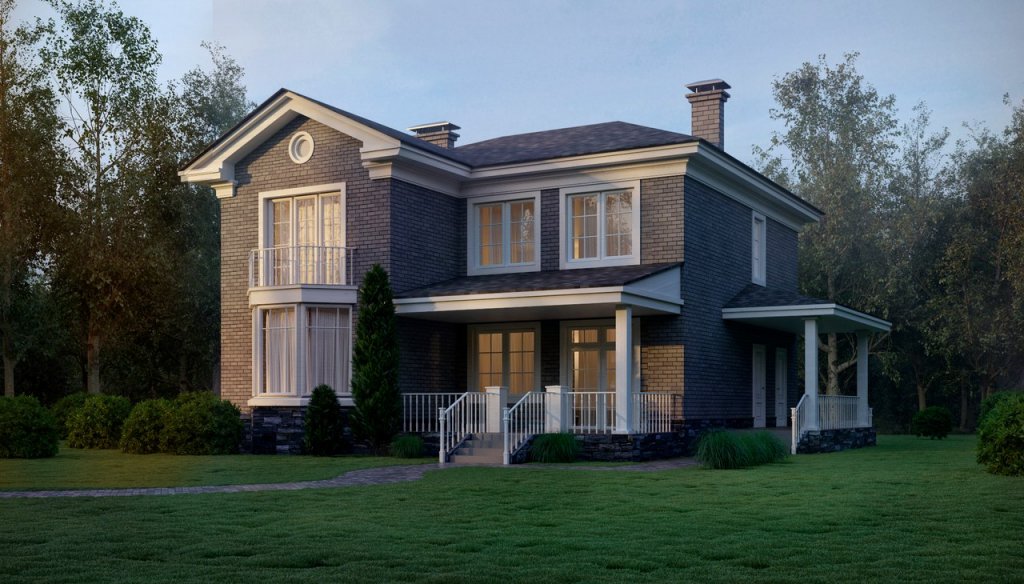 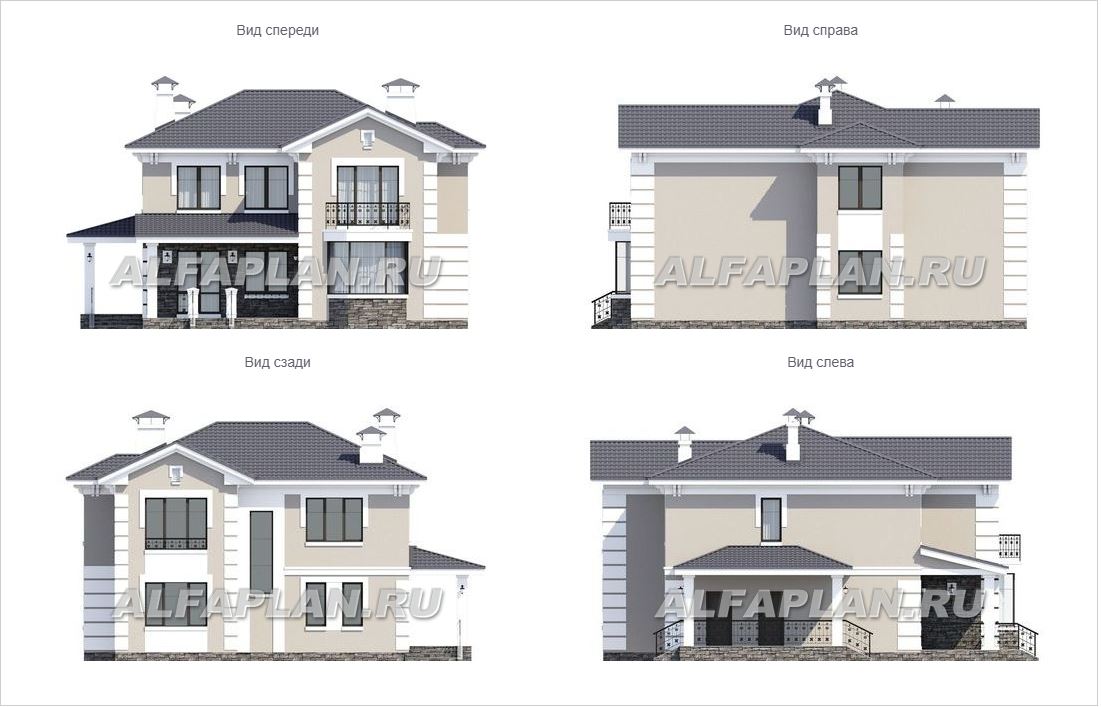 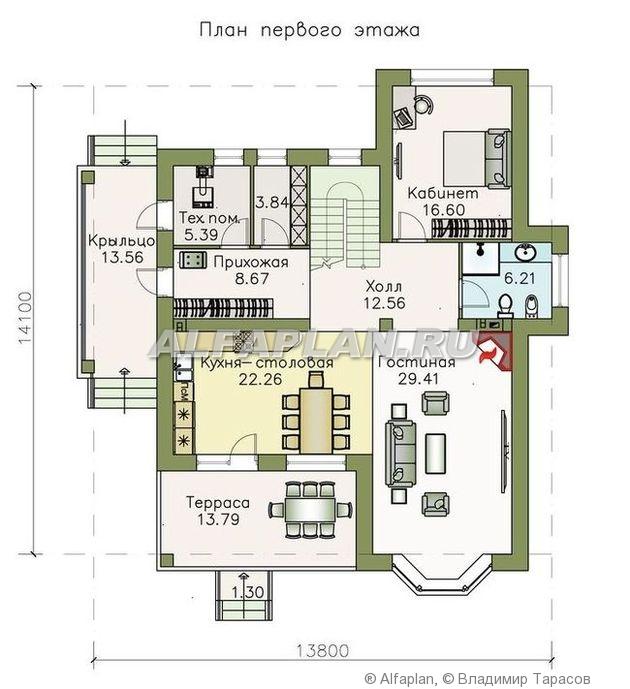 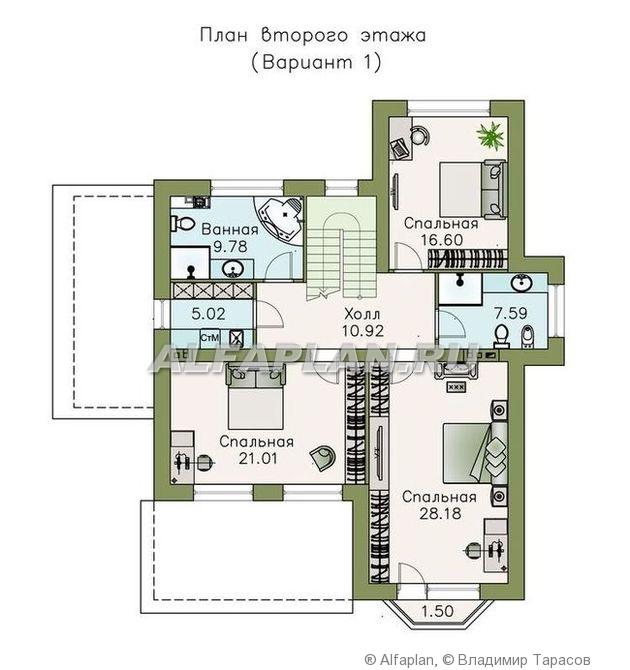 ХарактеристикиХарактеристикиХарактеристикиТип фундаментамонолитная ж/б плита (250 мм)Тип наружных стенМонолитныйТип внутренних несущих стенМонолит 150мм, кирпич или блок 150 мм.Тип внутренних стенкирпич или блок 100 ммТип перекрытиймонолитные ж/б над 1 и 2 этажомТип кровлиНатуральная (цементно- песчаная) или битумная черепицаНаружная отделкаОблицовочный кирпичНаружная отделка цоколяоблицовочный камень = 47,4 м2Высота дома8,60м ? от нулевой отметкиВысота 1-го этажа3,00Высота 2-го этажа2,70Мансардный этаж2?Лестница между 1 и 2 этажами и мансардойМонолитнаяМощность котлаУтеплительминеральная вата = 326,90Окнаиз ПВХ профилей